  ФЕДЕРАЛЬНАЯ СЛУЖБА ПО НАДЗОРУ В СФЕРЕ ЗАЩИТЫ ПРАВПОТРЕБИТЕЛЯ И БЛАГОПОЛУЧИЯ ЧЕЛОВЕКАПротокол заседания Совета молодых учёных и специалистовРоспотребнадзора 14.09.2023Присутствующие:Председатель: Мелентьев А.В., председатель Совета молодых учёных и специалистов Роспотребнадзора.Члены Совета молодых учёных и специалистов Роспотребнадзора: Каримов Д.О., Филатова Е.Н., Пономаренко Д.Г., Басов А.А., Охлопкова О.В. Приглашенные: Мустафина И.З., помощник руководителя Федеральной службы по надзору в сфере защиты прав потребителей и благополучия человека, Каунина Д.В., заместитель начальника отдела научного обеспечения Управления научно-аналитического обеспечения и международной деятельности Федеральной службы по надзору в сфере защиты прав потребителей и благополучия человека, Председатели, заместители председателей СМУ подведомственных организаций в соответствии с Приказом Руководителя А.Ю. Поповой № 165 от 30.03.2023.Повестка дня:1. Об изменении состава Совета молодых учёных и специалистов Роспотребнадзора. Докладчик: Мелентьев Андрей Владимирович (ФБУН «ФНЦГ им. Ф.Ф. Эрисмана»)2. О работе Советов молодых учёных и Советов молодых специалистов учреждений Роспотребнадзора.Докладчики (председатели Советов организаций):Хусаинова Ралина Маратовна(ФБУН «Казанский научно-исследовательский институт эпидемиологии и микробиологии»);Лобкис Мария Александровна(ОСМУиС ФБУН «Новосибирский НИИ гигиены», Управления Роспотребнадзора по Новосибирской области и ФБУЗ «Центр гигиены и эпидемиологии» в Новосибирской области);Кошкарёв Роман Викторович (ФБУН «Тюменский научно-исследовательский институт краевой инфекционной патологии»);Потт Анастасия Борисовна (ФГБНУ «НИИ эпидемиологии и микробиологии им. Г.П. Сомова»)3. О разработке мер по повышению публикативной активности молодых ученых и специалистов.Пономаренко Дмитрий Григорьевич (ФКУЗ Ставропольский противочумный институт Роспотребнадзора)4. Выборы членов Бюро, курирующих Советы учреждений Роспотребнадзора Южного и Центрального округов.Докладчики: Председатель и члены Совета молодых учёных и специалистов Роспотребнадзора, кандидаты на должности членов Бюро:Полякова Екатерина Михайловна (ФБУН «Северо-Западный научный центр гигиены и общественного здоровья»);Черникова Екатерина Федоровна (ФБУН «Нижегородский НИИ гигиены и профпатологии»);Левченко Дарья Александровна(ФКУЗ Ростовский-на-Дону противочумный институт Роспотребнадзора);Прислегина Дарья Александровна(ФКУЗ Ставропольский противочумный институт Роспотребнадзора)5. Разное. О создании единых рекомендаций по организации ежегодной конференции молодых ученых и специалистов Роспотребнадзора. О создании рабочей группы по разработке рекомендацийДокладчик: Филатова Елена Николаевна (ФБУН ННИИЭМ им. академика И.Н. Блохиной Роспотребнадзора)Обсуждение вопросов повестки заседания Бюро:Вопросы повестки дня:1. Об изменении состава Совета молодых учёных и специалистов Роспотребнадзора. Председатель СМУиС Роспотребнадзора А.В. Мелентьев открыл заседание Совета и поприветствовал участников.Андрей Владимирович ознакомил председателей и заместителей председателей СМУ, СМС, ОСМУиС с приказом № 522 от 28.08.2023 «Об организации работы Совета молодых учёных и специалистов Федеральной службы по надзору в сфере защиты прав потребителей и благополучия человека».  А.В. Мелентьев указал на необходимость привести положения о СМУ, СМС и ОСМУиС в соответствии с утверждённым настоящим приказом образцом. Андрей Владимирович также напомнил, что обо всех изменениях в составе СМУ, СМС, ОСМУиС учреждений необходимо незамедлительно сообщать официальным письмом с указанием контактных данных вновь избранного председателя (зам. председателя, секретаря). ПОСТАНОВИЛИ: принять распоряжения председателя СМУиС Роспотребнадзора к исполнению в срок до 01.11.2023. 2. О работе Советов молодых учёных и Советов молодых специалистов учреждений Роспотребнадзора.Были заслушаны доклады о деятельности Советов:  ФБУН «Казанский научно-исследовательский институт эпидемиологии и микробиологии»;ОСМУиС ФБУН «Новосибирский НИИ гигиены», Управления Роспотребнадзора по Новосибирской области и ФБУЗ «Центр гигиены и эпидемиологии» в Новосибирской области;ФБУН «Тюменский научно-исследовательский институт краевой инфекционной патологии»;ФГБНУ «НИИ эпидемиологии и микробиологии им. Г.П. Сомова».Докладчиками были представлены презентации о результатах работы Советов – организации и участии в конференциях, семинарах, рабочих совещаниях (в том числе с привлечением других ведомств), научных достижениях молодых учёных (победах в конкурсах, присуждении наград), спортивных мероприятиях, профориентационной работе со студентами профильных ВУЗов и школьниками. Члены Совета отметили активную деятельность молодых учёных указанных учреждений.ПОСТАНОВИЛИ: продолжить практику заслушивания информации о деятельности Советов (в выборочном порядке), как содействующую обмену опытом и повышению эффективности взаимодействия СМУ, СМС, ОСМУиС учреждений Роспотребнадзора.3. О разработке мер по повышению публикативной активности молодых ученых и специалистов.С целью помощи молодым учёным по подготовке публикаций Пономаренко Д.Г. предложил к рассмотрению ряд мер, из которых – оказание опытными учёными консультативной помощи по выбору изданий, оформлению рукописей, рассмотрение вопроса о создании ведомственного журнала для молодых специалистов учреждений Роспотребнадзора и т.д. Пономаренко Д.Г. было высказано пожелание по организации сбора предложений от Советов молодых учёных учреждений Роспотребнадзора по вопросам о мерах по повышению публикационной активности, проблемам подготовки статей,  тезисов докладов, других видов публикаций и возможных путей их решения.ПОСТАНОВИЛИ: - председателям СМУ СМС, ОСМУиС учреждений Роспотребнадзора в срок до 01.11.2023 представить курирующему члену Бюро предложения о мерах по повышению публикационной активности, проблемам подготовки статей, тезисов докладов, других видов публикаций и путей их решения.- курирующим членам Бюро обобщить представленные председателями СМУ, СМС, ОСМУиС учреждений Роспотребнадзора предложения и в срок до 20.11.2023 направить информацию председателю СМУиС Роспотребнадзора А.В. Мелентьеву.4. Выборы членов Бюро, курирующих Советы учреждений Роспотребнадзора Южного и Центрального округов.В связи с истечением, в соответствии с установленным Положением о Совете, сроков полномочий двух членов Бюро – Филатовой Е.Н (куратора Центрального округа) и Пономаренко Д.Г. (куратора Южного округа) были проведены выборы между претендентами на вакантные должности. От каждого округа были выдвинуты по две кандидатуры. Предложения для избрания на должность члена Бюро, курирующего Советы учреждений Роспотребнадзора Центрального округа, поступили от председателей СМУ ФБУН «Северо-Западный научный центр гигиены и общественного здоровья» Поляковой Екатерины Михайловны и ФБУН «Нижегородский НИИ гигиены и профпатологии» Черниковой Екатерины Федоровны. В качестве претендентов на должность члена Бюро и куратора по Южному округу были заявлены кандидатуры председателей СМУ ФКУЗ Ростовский-на-Дону противочумный институт Роспотребнадзора Левченко Дарьи Александровны и ФКУЗ Ставропольский противочумный институт Роспотребнадзора Прислегиной Дарьи Александровны. Согласно ранее принятому решению (Протокол заседания Совета молодых учёных и специалистов Роспотребнадзора от 24.06.2022), подготовленные в соответствии с единым шаблоном, характеристики на каждую кандидатуру в письменном виде были заблаговременно переданы для обсуждения на заседании Бюро в установленном порядке. Также всем претендентам была предоставлена возможность для короткой характеристики своих кандидатур и собственных предложений по совершенствованию основных направлений деятельности Совета и курируемых СМУ, после чего было проведено тайное голосование. По результатам голосования большинством голосов Советом на вакантные должности членов Бюро, курирующего Советы учреждений Роспотребнадзора Центрального и Южного округа, были выбраны Екатерина Федоровна Черникова (16:10) и Дарья Александровна Прислегина (18:8) соответственно.ПОСТАНОВИЛИ: принять результаты голосования и считать избранными на должность члена Бюро, курирующего Советы учреждений Роспотребнадзора Центрального округа, Черникову Екатерину Федоровну, на должность члена Бюро, курирующего Советы учреждений Роспотребнадзора Южного округа – Прислегину Дарью Александровну.  5. Разное. О создании единых рекомендаций по организации ежегодной конференции молодых учёных и специалистов Роспотребнадзора. О создании рабочей группы по разработке рекомендацийС предложениями по оптимизации мероприятий по подготовке и проведению ежегодной конференции молодых учёных и специалистов Роспотребнадзора выступила Филатова Е.Н. По подготовке сборника конференции были обсуждены вопросы:по авторскому составу публикации. Решено, что количество соавторов не должно превышать 3-х человек, первым из которых указывать молодого учёного, избегать включения в соавторы руководителей учреждений;по оформлению рукописей. Поддержано предложение, что объем тезисов не должен превышать 3-х страниц, без рисунков, таблиц и списка литературы;по названию тезисов и докладов. Решено, что в соответствии с рекомендациями ВАК, количество слов в заголовках не должно превышать 11. Также предложено избегать включения, при отсутствии выявленных доказанных территориальных особенностей, наименования субъекта, где проводилось исследование. По формированию программы конференции и регламенту времени выступлений решили:не включать доклады в программу конференции при отсутствии присланных тезисов работы;установить общую продолжительность выступления докладчиков – строго 10 минут (не более 8-ми минут на презентацию и 2-х – на дискуссию);избегать формирования секций, состоящих из докладов только по одной направлению (гигиена, эпидемиология или микробиология);все выступления в рамках каждого заседания должны быть объединены единой идеей или направлены на решение общей комплексной проблемы.В завершение своего доклада Елена Николаевна предложила создать рабочую группу для разработки единых рекомендаций (положения) по организации и проведению ежегодной конференции молодых ученых и специалистов Роспотребнадзора.Кроме того, в ходе дискуссии был поднят вопрос о целесообразности переноса времени проведения заседания СМУиС на следующих конференциях (на утро второго дня или в другое время) в связи c нехваткой времени для обсуждения всех вопросов повестки. ПОСТАНОВИЛИ: принять результаты обсуждения вопросов по подготовке сборника конференции и формированию программы к исполнению.Принято решение: поручено членам бюро прислать свои предложения по организации и проведению ежегодной конференции молодых учёных и специалистов Роспотребнадзора в срок до 15 ноября 2023 г. члену Бюро Черниковой Е.Ф. К следующему Бюро Черниковой Е.Ф. подготовить и представить проект рекомендаций.Председатель СМУиС Роспотребнадзора, к.м.н.				А.В. Мелентьев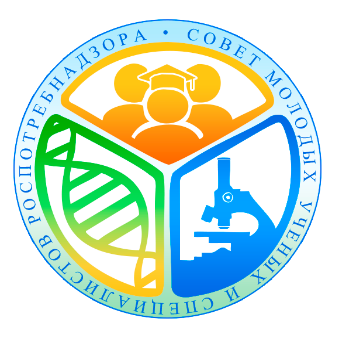 Совет молодых учёных и специалистов